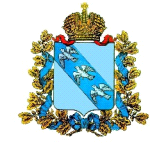 ГЛАВА АДМИНИСТРАЦИИПОСЕЛКА СОЛНЦЕВО   СОЛНЦЕВСКОГО РАЙОНА    КУРСКОЙ ОБЛАСТИРАСПОРЯЖЕНИЕот 10 октября 2017 г.                                                                                                   №  96-р/1                           п. СолнцевоОб утверждении плана-графика мероприятий, направленных на поэтапное приведение вывесок и рекламных конструкций в соответствие с учетом Методических рекомендаций, утвержденных приказом Минстроя Россииот 13.04.2017 г. № 711/пр       В соответствии с  Федеральным законом от 06.10.2003 года № 131-ФЗ «Об общих принципах организации местного самоуправления в Российской Федерации», в целях реализации пункта 2.2. Протокола Министерства строительства и жилищного хозяйства Российской Федерации от 13.06.2017 года № 410-ПРМ-АЧ по вопросу реализации мероприятий приоритетного проекта «Формирование комфортной городской среды»:       1.Утвердить План-график мероприятий, направленных на поэтапное приведение вывесок и рекламных конструкций в соответствие с учетом Методических рекомендаций, утвержденных  приказом Минстроя России от 13.04.2017 г. № 711/пр (Приложение № 1). 2.Утвердить состав  комиссии по проведению инвентаризации соответствия вывесок и рекламных конструкций Методическим рекомендациям, утвержденных  приказом Минстроя России от 13.04.2017 г. № 711/пр (Приложение № 1). 3.Контроль за исполнением настоящего распоряжения оставляю за собой.       4.Распоряжение вступает в силу со дня его подписания.Глава поселка Солнцево                                                       С.А.ХолодовПриложение № 1
к распоряжению Главы  Администрации
поселка Солнцевоот 10.10.2017 г. № 96-р/1  План-график
мероприятий, направленных на поэтапное приведение вывесок и рекламных конструкций в соответствие с учетом Методических рекомендаций, утвержденных  приказом Минстроя России от 13.04.2017 г. № 711/прПриложение № 2
к распоряжению Главы  Администрации
поселка Солнцевоот 10.10.2017 г. № 96-р/1  Состав
комиссии, по проведению инвентаризации соответствия вывесок, размещенных на фасадах зданий и соответствия рекламных конструкций Методическим рекомендациям, утвержденных  приказом Минстроя России от 13.04.2017 г. № 711/прПредседатель комиссии:   Тимонов В.Н.   - заместитель Главы Администрации поселка СолнцевоСекретарь комиссии:         Демин Г.С.       - главный специалист-эксперт Администрации                                                                           поселка Солнцево№п/пНаименование мероприятийСрок исполненияОтветственный исполнитель1Проведение инвентаризации (проверки, обследования) соответствия вывесок, размещенных на фасадах зданий,  и рекламных конструкций, расположенных на территории поселка Солнцево нормам Методических рекомендаций, утвержденных  приказом Минстроя России от 13.04.2017 г. № 711/прДо 31.12.2017 годаКомиссия по проведению инвентаризации соответствия вывесок, рекламных конструкций2Разработка и внесение изменений в действующие Правила благоустройства поселка Солнцево, в т.ч. разработка местных регламентов и норм, определяющих правила размещения вывесок и рекламных конструкций.До 01.04.2018 годаЗам. Главы Администрации Тимонов В.Н.3Разработка и утверждение плана мероприятий, направленных на поэтапное приведение вывесок и рекламных конструкций в соответствии с Методическими рекомендациями, утвержденных  приказом Минстроя России от 13.04.2017 г. № 711/пр.До 01.05.2018 годаГлава поселка Солнцево Холодов С.А.4Приведение в соответствии с Федеральным законом от 13.03.2006 года № 38-ФЗ «О рекламе», Методическими рекомендациями, утвержденных  приказом Минстроя России от 13.04.2017 г. № 711/пр вывесок и рекламных конструкций на территории поселка Солнцево.До01.07.2018 годаГлава поселка Солнцево Холодов С.А.5Приведение наружной рекламы на зданиях, имеющих статус объектов культурного наследия, в соответствии со ст.35.1. Федерального закона от 25.06.2002 № 73-ФЗ «Об объектах культурного наследия народного Российской Федерации» и п. 3.1 ст. 19 Федерального закона от 13.03.2006 года № 38-ФЗ «О рекламе»До 01.05.2018 годаГлава поселка Солнцево Холодов С.А.6Проведение информационно-разъяснительной работы с населением, юридическими лицами, индивидуальными предпринимателями, интересы которых будут затронуты в ходе проведения вышеуказанной работыВ течение реализации мероприятийЗам. Главы Администрации Тимонов В.Н.7Разработка и внедрение современной системы городской навигации (комплекса знаков, указателей, схем, обеспечивающих удобство ориентирования в городской среде для местных жителей и посетителей муниципального образования)До 01.12.2018 года.Глава поселка Солнцево Холодов С.А.Члены комиссии :              Болотова И.В.  - главный специалист-эксперт Администрации поселка                                                                           поселка Солнцево                                             Лысякова А.И. - ведущий специалист - эксперт  управления                                                                           инвестиционной политики, экономики,                                                                           архитектуры, строительства, имущественных                                                                             и земельных  правоотношений                                                                                   Администрации  Солнцевского района (по                                                                           согласованию)                                             Мачехин С.В.   - депутат Собрания депутатов поселка                                                                           Солнцево (по согласованию)